Die Magische 7Denken Sie an eine Zahl, kleiner als 700Schauen Sie nun intensiv auf die Sterne*******und senden mir in Gedanken Ihre Zahl !!Nehmen Sie bitte einen Taschenrechner zur Hand und teilen Ihre Zahl durch 7Vom Ergebnis addieren Sie die ersten 6 Stellen hinter dem Komma. Bsp. 26,86356321  8+6+3+5+6+3   (Falls Sie keine Stellen hinter dem Komma haben, war Ihre Zahl ein vielfaches von 7.  Nehmen Sie einfach eine andere Zahl)Jetzt werde ich meine Energie bündeln und versuchen das Ergebnis Ihrer Addition.....Drücken Sie auf den Seiltrick um es zu lösen !!!!!----------------------------------------------------------------------------------------------------------------------------Ich sehe ganz deutlich die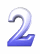 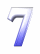 